Aanpassingen in de Tytera MD380/MD380, na laden van nieuwe codeplugIn veld ‘General settings’ De aanpassing dient allemaal in de rechter velden te gebeurenRechtsbovenaan…Radio name:  Je Call/RoeplettersRadio ID:   Je DMR id nummerRechtsonderaan…Screen line 1:  Je Call/RoeplettersScreen line 2:  Je Qth (plaatsnaam)Screen 1 en 2 komen in beeld , als je de set aanzet, met 	Call  Qth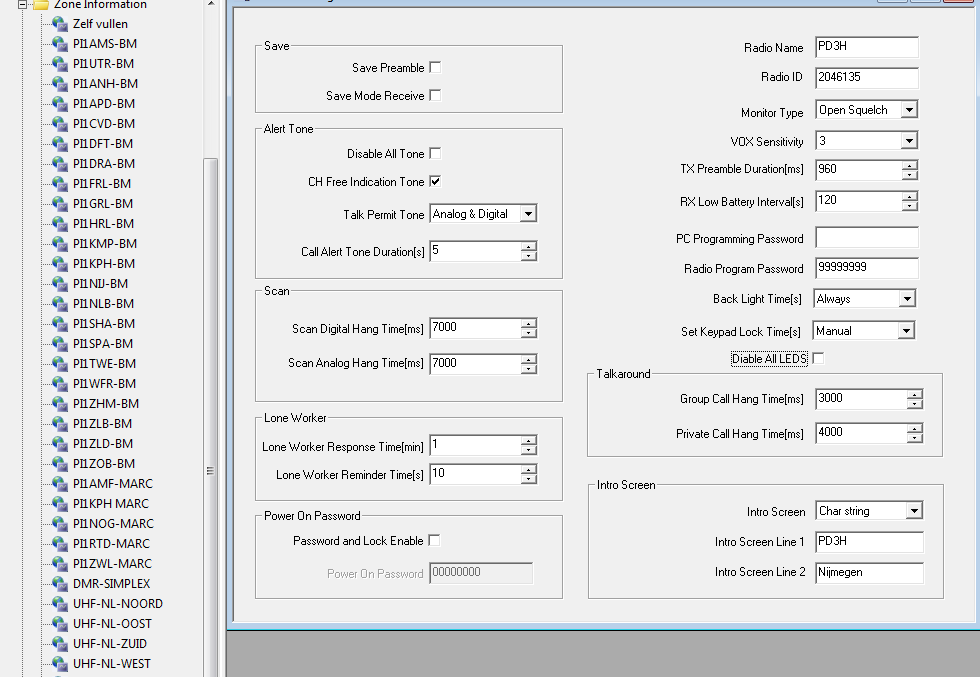 Aanpassen van RX/TX Frequentie in de Codeplug of op de MD380/390, als de Freq aanpassing op de DV4Mini niet goed werkt.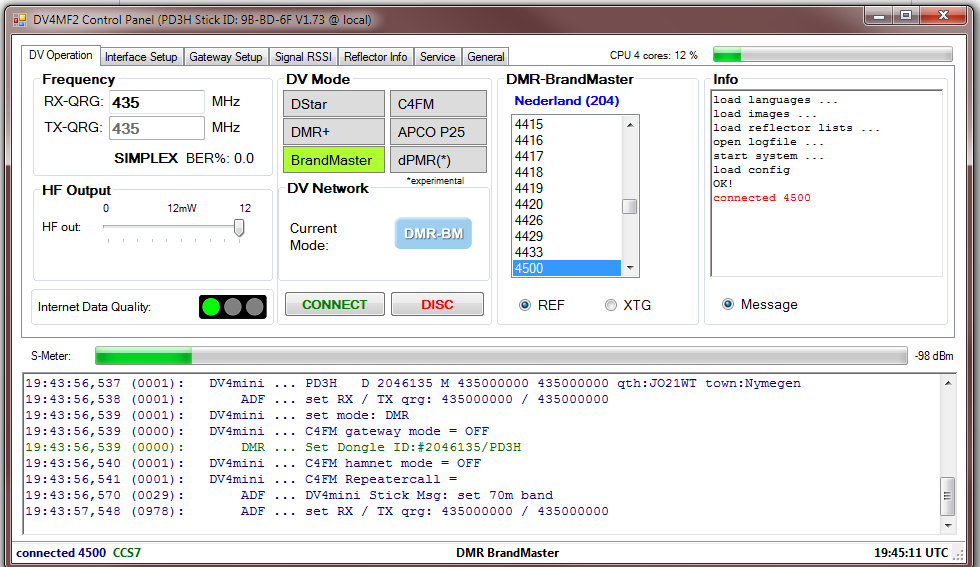 RX/TX frequenties  in de CPS editor aanpassen, voordat je de codeplug op de set zetKlik op Channel Information, en zoek de DV4Mini in de lijstKlik daarop, en de codeplug instelling voor de DV4Mini komt in beeld met de frequnties.Pas de beide Rx/Tx frequenties aan, aan de DV4Mini frequentie(s)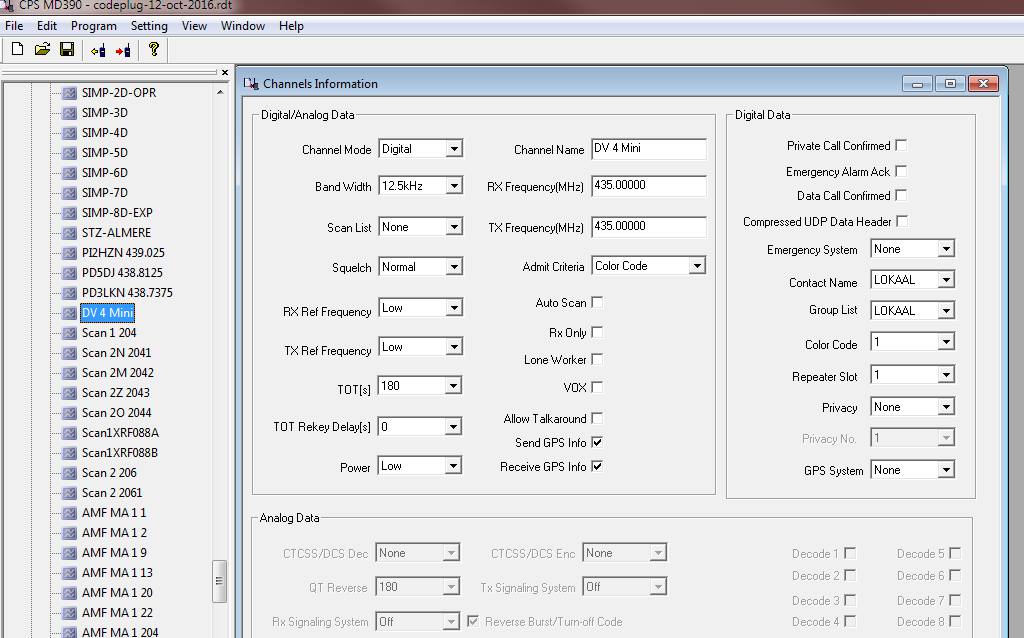 TX/RX Frequentie instelling op de MD380/390RX frequentie aanpassen:Menu….Utilities…Program Radio…RX frequenties…  dan weer confirm, om te kunnen aanpassen.Met pijl omhoog, kun je frequentie weghalen, en opnieuw ingevenTX frequentie aanpassen:Menu….Utilities…Program Radio…TX frequenties…  dan weer confirm, om te kunnen aanpassen.Met pijl omhoog, kun je frequentie weghalen, en opnieuw ingeven==================================================================================CSV lijst aan/uitzetten op de MD380/390Schakel de csv file/lijst instelling uit, als je deze niet hebt, of wilt gebruiken,om de calls/roepletters die in de codeplug zitten, zichtbaar in scherm te krijgen.Menu….Utilities…..(MD380)Tools … UserCSV     Aan/Uit (zetten)